Sunday, January 13, 2013Sunday, January 13, 2013Monday, January 14, 2013Monday, January 14, 2013Tuesday, January 15, 2013Tuesday, January 15, 2013Wednesday, January 16, 2013Wednesday, January 16, 2013Thursday, January 17, 2013Thursday, January 17, 2013Friday, January 18, 2013Friday, January 18, 2013Saturday, January 19, 2013Saturday, January 19, 20136:00AMStitch! (R)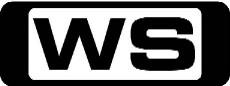 GBoogoo - Part 2When Stitch lands on a remote island, he must perform several good deeds in order to activate the Spiritual Stone that will gain him great power. 6:30AMHandy Manny (R)GPepe's Rocket / The Best Vacation EverWhen Manny's nephew Pepe loses his rocket in the woods, Manny and the tools help him build a new one so that he is still able to enter the rocket- flying competition. 7:00AMWeekend Sunrise 'CC'Wake up to a better breakfast with Andrew O'Keefe and Samantha Armytage for all the latest news, sport and weather. 10:00AMParenthood (R) 'CC'  **Double Episode**PG(A)Nora/ Tales from the LuncheonetteAn unlikely accomplice rushes Kristina to the hospital, while Julia and Joel receive news on a possible addition to their family. Sarah's ex, Seth, threatens to disrupt her relationship with Mark. Kristina exhausts herself by diving back into supermum mode while Adam and Crosby prepare their new music studio, in hopes of impressing their first potential client, Cee Lo Green. Starring PETER KRAUSE, LAUREN GRAHAM, DAX SHEPARD, MONICA POTTER, ERIKA CHRISTENSEN, SAM JAEGER, SAVANNAH PAIGE RAE, SARAH RAMOS, MAX BURKHOLDER and JOY BRYANT.12:00PMMinute To Win ItPGLike Father, Like DaughterA Father and daughter team, team up in an effort to win the top prize. Hosted by GUY FIERI.1:00PMOutsourced (R)PGThe Todd CoupleTodd decides it is time to give his employees anger management training and is surprised to find out who the worst offender is. Starring BEN RAPPAPORT, RIZWAN MANJI, PARVESH CHEENA, REBECCA HAZLEWOOD, ANISHA NAGARAJAN, DIEDRICH BADER and KEN KWAPIS.1:30PMSunday Afternoon Movie (R) (2006)PG(L)The Sandlot: Heading HomeA successful, arrogant baseball superstar, Tommy 'Santa' Santorelli, travels back in time to 1976 and relives his boyhood days on the sandlot baseball team. Will Tommy choose glory over friendship again? Starring DANNY NUCCI, LUKE PERRY, SARAH DEAKINS, CHAUNCEY LEOPARDI and DEAN HINCHEY.3:30PMSpecial (R) 'CC'GThe Air ShowJeff Watson presents The Air Show featuring Edwards Air Force Base in California. Best known for its place in Astronaut movie 'The Right Stuff', it was also the location for many ground-breaking achievements in the history of aviation. Pilots who flew here were to fly higher, faster and further than ever before. For aviation enthusiasts this is a rare treat featuring more than fifty types of aircraft from the top secret F 22 Raptor to the B 2 Stealth bomber to the Lockheed Lightning. Plus, we take you inside the Galactica Spaceplane, which Richard Branson hopes will take paying passengers into space. 4:30PMBetter Homes And Gardens (R) 'CC'GCan't decide paint colours? See the latest with an exclusive look at the winner of the 2012 home colour awards. Fast Ed's pinata biscuits and ice cream watermelon plus Karen Martini's easy butter chicken. Go retro with heirloom seeds in the vegie patch.  Dr Harry meets Australia's noisiest howler.  Tom Williams unveils his brand new home built out of a 1950s bungalow. Rob makes a climbing wall just for kids. Tara's guide to getting 'wow' with colour inside. Jason brightens up a boring corner with a Mexican-style outdoor room. Presented by JOHANNA GRIGGS, GRAHAM ROSS, DR HARRY COOPER, ROB PALMER, 'FAST' ED HALMAGYI, JASON HODGES and TARA DENNIS.6:00PMSeven News 'CC'Peter Mitchell presents today's news with David Brown updating the weather. Sport is with Sandy Roberts. 6:30PMSpecial (R) 'CC'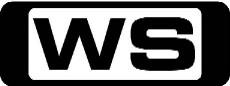 GInside Queen Mary 2The Queen Mary 2 is the biggest ocean liner in the world - a veritable city at sea, a marvel both of luxury and engineering.  As long as four football fields and as tall as a twenty one storey office tower, everything about her is superlative... and is the only ship that can boast a Planetarium! From the bridge to the galley to the engine room, we venture into the never- before-seen areas of this super ship and reveal the secrets that make a journey on this legendary ocean liner a destination in itself. 7:30PMBorder Patrol 'CC'  **New Episode**PGHector Heads Home2 items of fruit cause outrage at the airport, Titan the mail centre drug dog is on patrol again but will he find anything this time? And a passenger from South America keeps customs guessing. 8:00PMCoastwatch 'CC'  **New Episode**PGA woman doesn't take kindly to fishery officers in Mahia, the Northland Emergency helicopter faces a difficult rescue in rough seas and fishery patrols find people where they shouldn't be in Marlborough and Bream Bay. 8:30PMBones 'CC'  **Double Episode**M(V,A)The Finder / The Pinocchio In The PlanterThe remains of a maritime museum security guard are found in the Florida Everglades after an attempt to steal an obsolete 17th century nautical chart fragment used to find treasures. Booth seeks the help of a former Iraqi soldier to help find the killer. But when a woman is found murdered with remnants of the map lodged in her remains, the team discovers centuries of history linked to the map and the suspect behind the crimes. Then, an ad man's body is found in community center playground. The victim had burned his bridges by adopting an aggressive attitude and was a member of a radical honesty supporting group. Starring EMILY DESCHANEL, DAVID BOREANAZ, MICHAELA CONLIN, T J  THYNE and TAMARA TAYLOR.10:30PMNazi Hunters 'CC'  **New Episode**MErich PriebkeAs one of the highest-ranking Gestapo officers in Rome during the war, Erich Priebke is responsible for one of Italy's worst atrocities: the Ardeatine Cave massacres. On a direct order from Adolf Hitler, Priebke orchestrates the assassination of three hundred and thirty five Italian civilians, and after escaping to Argentina, eludes justice for fifty years until a high-profile team of American television journalists stumble onto his trail. 11:30PMParking Wars (R)PGTonight, officers have their hands full when a man claims his car got the boot for someone else's tickets. And it's date night at the Lot when a charming officer faces interrupted romance, and a woman trying to flirt her way out of a fine. 12:00AMSpecial (R)GShips In The CoralBen Cropp sets off on an adventure to discover lost shipwrecks that are over a century old. 1:00AMAuction Squad (R) 'CC'GWe join forces with some top AFL players who help us make-over an old Californian bungalow that's being auctioned to raise money for a great cause. 2:00AMHome ShoppingShopping program. 3:00AMNBC Today 'CC'International news and weather including interviews with newsmakers in the world of politics, business, media, entertainment and sport. 4:00AMNBC Meet The Press 'CC'David Gregory interviews newsmakers from around the world. 5:00AMSunrise Extra 'CC'Bringing you the best moments of your mornings with the Sunrise team. 5:30AMSeven Early News 'CC'Natalie Barr and Mark Beretta present the latest news, sport and weather from around Australia and overseas. 6:00AMSunrise 'CC'Wake up to a better breakfast with Melissa Doyle and David Koch for all the latest news, sport and weather. 9:00AMDr Oz (R) 'CC'PGCancer-Proof Your LifeDr Oz names the five biggest cancer risks for women over 40 and talks about anti-cancer superfoods. Plus, the no.1 cancer you can try and avoid and simple switches to help prevent it. 10:00AMSeven Morning News 'CC'The latest news from around Australia and overseas. Presented by Ann Sanders. 10:30AM2013 Australian Open 'CC'  **Day 1****Live**2013 Australian Open - Day 1Live coverage of the Grand Slam of Asia-Pacific, the Australian Open. The world's top tennis players converge on Melbourne Park to vie for the prestigious title and a record prize pool of $30 million, one of the biggest in world sport. Players include Roger Federer, Andy Murray, Novak Djokovic, Serena Williams, Maria Sharapova, plus Aussie talent Sam Stosur, Lleyton Hewitt and Bernard Tomic. 6:00PMSeven News 'CC'Peter Mitchell presents today's news with David Brown updating the weather. Sport is with Sandy Roberts. 6:30PMToday Tonight 'CC'The latest news and current social issues presented by a team of reporters. 7:00PM2013 Australian Open 'CC'  **Live**2013 Australian Open - Night 1Live coverage of the Grand Slam of Asia-Pacific, the Australian Open. The world's top tennis players converge on Melbourne Park to vie for the prestigious title and a record prize pool of $30 million, one of the biggest in world sport. Players include Roger Federer, Andy Murray, Novak Djokovic, Serena Williams, Maria Sharapova, plus Aussie talent Sam Stosur, Lleyton Hewitt and Bernard Tomic. 12:30AMRoom For Improvement (R) 'CC'GEngadine KitchenJoin the RFI team as they take a Jurassic kitchen into the 21st Century. Then, see all the latest gadgets for your home. Hosted by TOM WILLIAMS, SOPHIE WARD, ROB PALMER and CRAIG RUSSELL.1:00AMHome ShoppingShopping program. 3:30AMThe Real Seachange (R) 'CC'GIt's opening day at the Boardwalk Restaurant but there's already dissent in the ranks. Hosted by JOHN HOWARD.4:00AMNBC Today 'CC'International news and weather including interviews with newsmakers in the world of politics, business, media, entertainment and sport. 5:00AMSunrise Extra 'CC'Bringing you the best moments of your mornings with the Sunrise team. 5:30AMSeven Early News 'CC'Natalie Barr and Mark Beretta present the latest news, sport and weather from around Australia and overseas. 6:00AMSunrise 'CC'Wake up to a better breakfast with Melissa Doyle and David Koch for all the latest news, sport and weather. 9:00AMDr Oz (R) 'CC'PGSecrets Of The SkinnyLearn the secret weight-loss tips from our once-overweight viewers. Also today, one plastic surgery you should never try and how to diagnose your sore throat. Plus, the hottest health gadgets on the market. 10:00AMSeven Morning News 'CC'The latest news from around Australia and overseas. Presented by Ann Sanders. 10:30AM2013 Australian Open 'CC'  **Live**2013 Australian Open - Day 2Live coverage of the Grand Slam of Asia-Pacific, the Australian Open. The world's top tennis players converge on Melbourne Park to vie for the prestigious title and a record prize pool of $30 million, one of the biggest in world sport. Players include Roger Federer, Andy Murray, Novak Djokovic, Serena Williams, Maria Sharapova, plus Aussie talent Sam Stosur, Lleyton Hewitt and Bernard Tomic. 6:00PMSeven News 'CC'Peter Mitchell presents today's news with David Brown updating the weather. Sport is with Sandy Roberts. 6:30PMToday Tonight 'CC'The latest news and current social issues presented by a team of reporters. 7:00PM2013 Australian Open 'CC'  **Live**2013 Australian Open - Night 2Live coverage of the Grand Slam of Asia-Pacific, the Australian Open. The world's top tennis players converge on Melbourne Park to vie for the prestigious title and a record prize pool of $30 million, one of the biggest in world sport. Players include Roger Federer, Andy Murray, Novak Djokovic, Serena Williams, Maria Sharapova, plus Aussie talent Sam Stosur, Lleyton Hewitt and Bernard Tomic. 12:30AMRoom For Improvement (R) 'CC'GSee top design tips as we transform a messy rumpus room into an affordable home theatre for the entire family. 1:00AMHome ShoppingShopping program. 4:00AMNBC Today 'CC'International news and weather including interviews with newsmakers in the world of politics, business, media, entertainment and sport. 5:00AMSunrise Extra 'CC'Bringing you the best moments of your mornings with the Sunrise team. 5:30AMSeven Early News 'CC'Natalie Barr and Mark Beretta present the latest news, sport and weather from around Australia and overseas. 6:00AMSunrise 'CC'Wake up to a better breakfast with Melissa Doyle and David Koch for all the latest news, sport and weather. 9:00AMDr Oz (R) 'CC'PGBest And Worst For Weight LossToday, Dr. Oz's ultimate checklist offers the best and worst for weight loss, at the drugstore and for getting a good night's sleep. Also today, the best and worst foods to order at a restaurant. 10:00AMSeven Morning News 'CC'The latest news from around Australia and overseas. Presented by Ann Sanders. 10:30AM2013 Australian Open 'CC'  **Live**2013 Australian Open - Day 3Live coverage of the Grand Slam of Asia-Pacific, the Australian Open. The world's top tennis players converge on Melbourne Park to vie for the prestigious title and a record prize pool of $30 million, one of the biggest in world sport. Players include Roger Federer, Andy Murray, Novak Djokovic, Serena Williams, Maria Sharapova, plus Aussie talent Sam Stosur, Lleyton Hewitt and Bernard Tomic. 6:00PMSeven News 'CC'Peter Mitchell presents today's news with David Brown updating the weather. Sport is with Sandy Roberts. 6:30PMToday Tonight 'CC'The latest news and current social issues presented by a team of reporters. 7:00PM2013 Australian Open 'CC'  **Live**2013 Australian Open - Night 3Live coverage of the Grand Slam of Asia-Pacific, the Australian Open. The world's top tennis players converge on Melbourne Park to vie for the prestigious title and a record prize pool of $30 million, one of the biggest in world sport. Players include Roger Federer, Andy Murray, Novak Djokovic, Serena Williams, Maria Sharapova, plus Aussie talent Sam Stosur, Lleyton Hewitt and Bernard Tomic. 12:30AMRoom For Improvement (R) 'CC'GThis week, the RFI team creates the ultimate teenagers retreat as our team creates a sexy self-contained flat packed with gadgets galore. Presented by TOM WILLIAMS, SOPHIE WARD, ROB PALMER and CRAIG RUSSELL.1:00AMHome ShoppingShopping program. 3:30AMThe Real Seachange (R) 'CC'GThings heat up in Canada at the grand opening of the Boardwalk Restaurant. Will Ian and Catherine's first day be a success? 4:00AMNBC Today 'CC'International news and weather including interviews with newsmakers in the world of politics, business, media, entertainment and sport. 5:00AMSunrise Extra 'CC'Bringing you the best moments of your mornings with the Sunrise team. 5:30AMSeven Early News 'CC'Natalie Barr and Mark Beretta present the latest news, sport and weather from around Australia and overseas. 6:00AMSunrise 'CC'Wake up to a better breakfast with Melissa Doyle and David Koch for all the latest news, sport and weather. 9:00AMDr Oz (R) 'CC'PGMyths Exposed! Everything Your Mother Told You Was WrongToday, Dr Oz's science experiments expose myths taught to you by your mother as true or false, including the biggest myth in your medicine cabinet. Plus, natural cures for the common cold. 10:00AMSeven Morning News 'CC'The latest news from around Australia and overseas. Presented by Ann Sanders. 10:30AM2013 Australian Open 'CC'  **Live**2013 Australian Open - Day 4Live coverage of the Grand Slam of Asia-Pacific, the Australian Open. The world's top tennis players converge on Melbourne Park to vie for the prestigious title and a record prize pool of $30 million, one of the biggest in world sport. Players include Roger Federer, Andy Murray, Novak Djokovic, Serena Williams, Maria Sharapova, plus Aussie talent Sam Stosur, Lleyton Hewitt and Bernard Tomic. 6:00PMSeven News 'CC'Peter Mitchell presents today's news with David Brown updating the weather. Sport is with Sandy Roberts. 6:30PMToday Tonight 'CC'The latest news and current social issues presented by a team of reporters. 7:00PM2013 Australian Open 'CC'  **Live**2013 Australian Open - Night 4Live coverage of the Grand Slam of Asia-Pacific, the Australian Open. The world's top tennis players converge on Melbourne Park to vie for the prestigious title and a record prize pool of $30 million, one of the biggest in world sport. Players include Roger Federer, Andy Murray, Novak Djokovic, Serena Williams, Maria Sharapova, plus Aussie talent Sam Stosur, Lleyton Hewitt and Bernard Tomic. 12:30AMRoom For Improvement (R) 'CC'GA sports-mad son gets a cool new bedroom. Then, his mum gets a shock with a stylish outdoor entertaining zone. 1:00AMHome ShoppingShopping program. 4:00AMNBC Today 'CC'International news and weather including interviews with newsmakers in the world of politics, business, media, entertainment and sport. 5:00AMSunrise Extra 'CC'Bringing you the best moments of your mornings with the Sunrise team. 5:30AMSeven Early News 'CC'Natalie Barr and Mark Beretta present the latest news, sport and weather from around Australia and overseas. 6:00AMSunrise 'CC'Wake up to a better breakfast with Melissa Doyle and David Koch for all the latest news, sport and weather. 9:00AMDr Oz (R) 'CC'PG(A)Dr. Oz Special Edition: Inspired By Dr. Oz's ColonoscopyViewers discuss how a colonoscopy saved their lives.  An ovarian cancers survivor discusses a near-fatal misdiagnosis. A former guest battling anorexia returns with a fantastic update. 10:00AMSeven Morning News 'CC'The latest news from around Australia and overseas. Presented by Ann Sanders. 10:30AM2013 Australian Open 'CC'  **Live**2013 Australian Open - Day 5Live coverage of the Grand Slam of Asia-Pacific, the Australian Open. The world's top tennis players converge on Melbourne Park to vie for the prestigious title and a record prize pool of $30 million, one of the biggest in world sport. Players include Roger Federer, Andy Murray, Novak Djokovic, Serena Williams, Maria Sharapova, plus Aussie talent Sam Stosur, Lleyton Hewitt and Bernard Tomic. 6:00PMSeven News 'CC'Peter Mitchell presents today's news with David Brown updating the weather. Sport is with Sandy Roberts. 6:30PMToday Tonight 'CC'The latest news and current social issues presented by a team of reporters. 7:00PM2013 Australian Open 'CC'  **Live**2013 Australian Open - Night 5Live coverage of the Grand Slam of Asia-Pacific, the Australian Open. The world's top tennis players converge on Melbourne Park to vie for the prestigious title and a record prize pool of $30 million, one of the biggest in world sport. Players include Roger Federer, Andy Murray, Novak Djokovic, Serena Williams, Maria Sharapova, plus Aussie talent Sam Stosur, Lleyton Hewitt and Bernard Tomic. 12:30AMSpecial (R)GSecrets Of A BillabongBen Cropp explores a colorful and complex tropical lagoon, revealing some of the secrets of the billabong, while also looking at the wildlife that thrives in this peaceful spot. 1:30AMHouse Calls To The Rescue (R) 'CC'GThe team rescue a husband who built his wife a new kitchen - but forgot to leave space for the fridge. 2:30AMRoom For Improvement (R) 'CC'GThe Room For Improvement team transform a messy garage into a fantastic family rumpus room. 3:00AMHome ShoppingShopping program. 4:00AMNBC Today 'CC'International news and weather including interviews with newsmakers in the world of politics, business, media, entertainment and sport. 6:00AMSaturday Disney 'CC'GGreat fun and entertainment including your favourite Disney shows. Hosted by SHAE BREWSTER, CANDICE DIXON and NATHAN MORGAN. Party It Up (R)  CeCe and Rocky sneak out to attend one  of Gary's infamous  house parties, but  are embarrassed to discover he invited  them there to work as waitresses.  Starring  BELLA THORNE  ZENDAYA  ADAM IRIGOYEN  DAVIS CLEVELAND  KENTON DUTY  ROSHON FEGAN  CAROLINE SUNSHINE  R. BRANDON JOHNSON  ANITA BARONE  Alex's Brother, Maximan (R) (R)  Jerry is disappointed when he  discovers that the kids have failed  to work together on their group magic  project.  Starring  SELENA GOMEZ  DAVID HENRIE  JAKE T. AUSTIN  JENNIFER STONE  MARIA CANALS  DAVID DELUISE.7:00AMWeekend Sunrise 'CC'Wake up to a better breakfast with Andrew O'Keefe and Samantha Armytage for all the latest news, sport and weather. 10:00AMThat '70s Show (R) 'CC'PGThat Disco EpisodeWhen Jackie and Kelso suggest that they all go to a disco, Hyde thinks it's a silly idea because he can't dance. Starring TOPHER GRACE, MILA KUNIS, ASHTON KUTCHER, DANNY MASTERSON, LAURA PREPON, DEBRA JO RUPP, KURTWOOD SMITH, TANYA ROBERTS, DON STARK and WILMER VALDERRAMA.10:30AM2013 Australian Open 'CC'  **Live**2013 Australian Open - Day 6Live coverage of the Grand Slam of Asia-Pacific, the Australian Open. The world's top tennis players converge on Melbourne Park to vie for the prestigious title and a record prize pool of $30 million, one of the biggest in world sport. Players include Roger Federer, Andy Murray, Novak Djokovic, Serena Williams, Maria Sharapova, plus Aussie talent Sam Stosur, Lleyton Hewitt and Bernard Tomic. 6:00PMSeven News 'CC'Peter Mitchell presents today's news with David Brown updating the weather. Sport is with Sandy Roberts. 6:30PM2013 Australian Open 'CC'  **Live**2013 Australian Open - Night 6Live coverage of the Grand Slam of Asia-Pacific, the Australian Open. The world's top tennis players converge on Melbourne Park to vie for the prestigious title and a record prize pool of $30 million, one of the biggest in world sport. Players include Roger Federer, Andy Murray, Novak Djokovic, Serena Williams, Maria Sharapova, plus Aussie talent Sam Stosur, Lleyton Hewitt and Bernard Tomic. 12:30AMSpecial (R)**2 Hour Special**GVan Diemen's Land By Butterfly - Part 1 & 2Follow Rich Burnup's great sailboard adventure around Tasmania travelling 1200 kilometres of a wild yet beautiful coastline. 2:30AMHouse Calls To The Rescue (R) 'CC'GJohanna Griggs unleashes her new team of experts to rescue home owners from their DIY disasters. 3:30AMIt Is Written OceaniaPGWhen Your Faith Is ShakenA Religious Program. 4:00AMHome ShoppingShopping program. 5:00AMBeyond Tomorrow (R) 'CC'GThe amazing spray that will save your house in a bushfire, and we road test the Formula One car that's street legal. 